Домашнее задание 4
1. Решите примеры2. Соедини точки по цифрам: 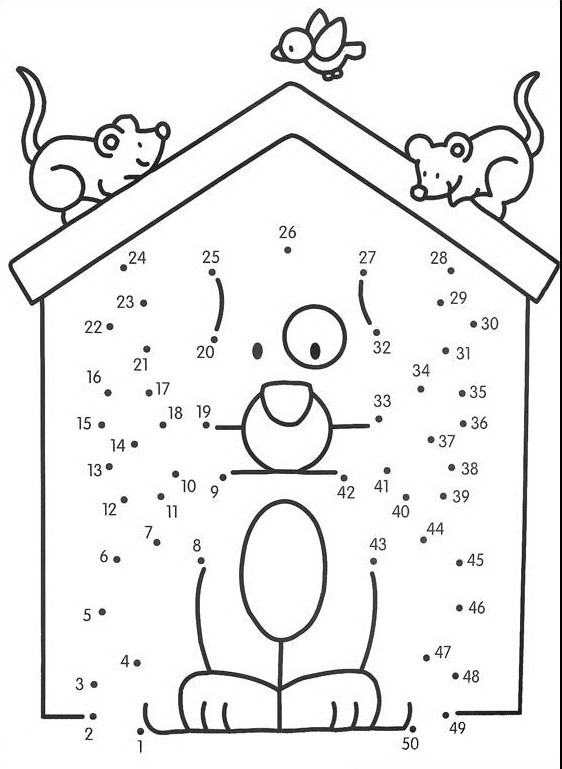 3. Напиши на отдельном листике числа от 1 до 40.1+3=2+4=4+2=2+5=5+2=2+6=6+2=0+0=0-0=6+0=6-0=100-100=10+10=20+10=10-9=100-90=4-2=40-20=400-200=13-3=14-4=